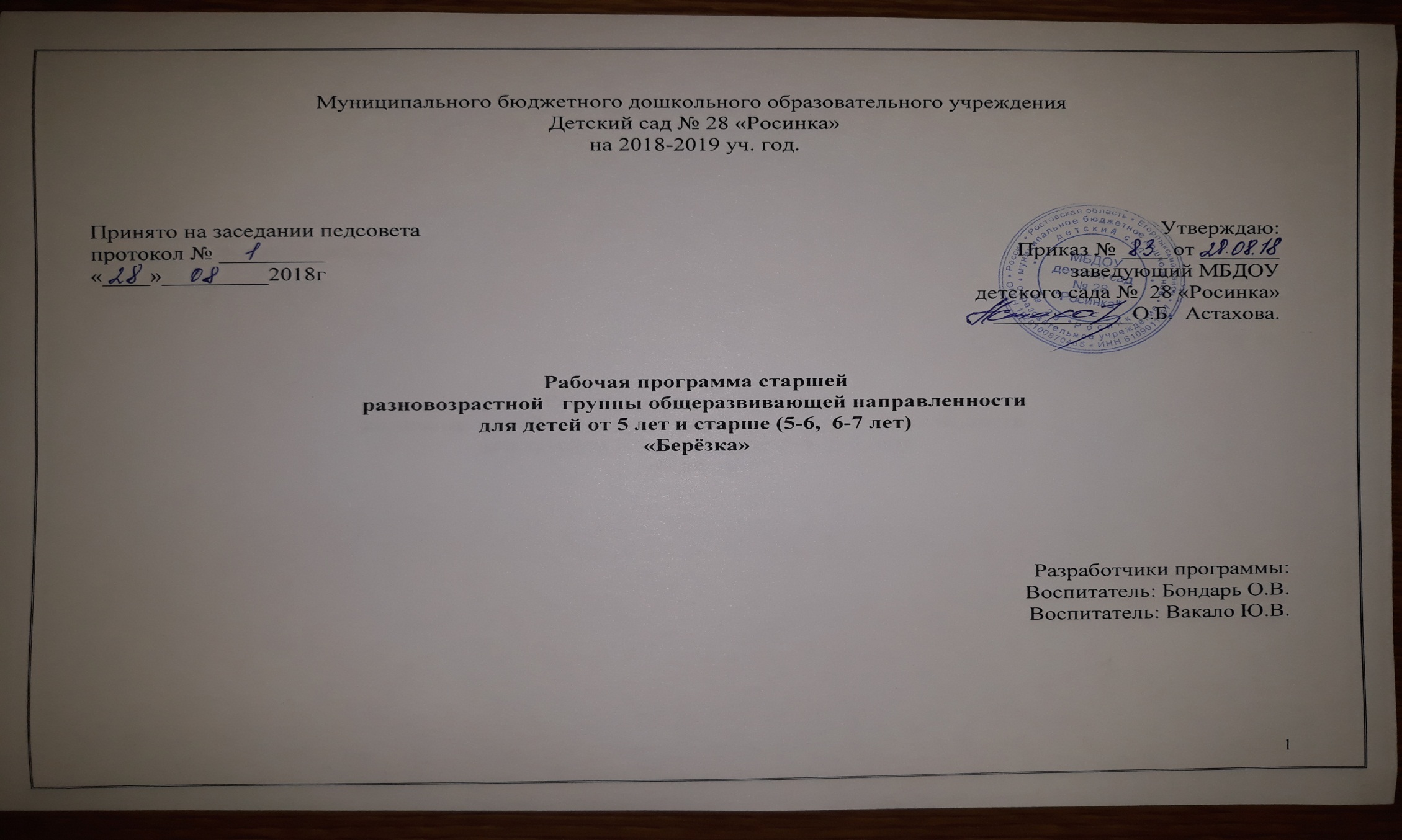 СодержаниеПояснительная записка……………………………………………………………………………………………………..3Организация режима пребывания детей…………………………………………………………………………………15Объем образовательной нагрузки и методическое оснащение…………………………………………………………20Развивающая предметно-пространственная среда подготовительной группы…….……………………..…………...26Содержание образовательной деятельности по освоению образовательных областей…………………...…….…….31Целевые ориентиры освоения программы, планируемые результаты освоения программы, которые конкретизируют требования стандарта…………………………………………………………………………………..32Региональная модель, основное направление работы, новые формы организации с детьми (проекты, кружки) и др……………………………………………………………………………………………………………………………34Работа с родителями………………………………………………………………………………………………………35  Приложения:Приложение 1. Перспективно-тематическое планирование содержания организованной деятельности детей по освоению образовательных областей с подгруппой  старшего  дошкольного возраста.Приложение 2. Перспективно - тематическое планирование содержания организованной деятельности детей по освоению образовательных областей с подгруппой  подготовительного  дошкольного возраста.Приложение 3. Таблицы  мониторинга  усвоения образовательных областей  детьми подгруппы старшегодошкольного возраста в соответствии с программными требованиями.Приложение 4. Таблицы  мониторинга  усвоения образовательных областей  детьми подгруппы  подготовительнойк школе группы в соответствии с программными требованиями.1. Пояснительная запискаРабочая программа по развитию детей  подготовительной группы (Далее - Программа) разработана в соответствии с примерной основной общеобразовательной программой детского сада № 28  «Росинка», в соответствии с введёнными  в действие ФГОС ДО.Программа определяет содержание и организацию образовательного процесса   подготовительной группы муниципального бюджетного дошкольного образовательного учреждения детского сада № 28«Росинка» (Далее МБДОУ)Данная Программа  разработана в соответствии со следующими нормативными документами:Федеральный закон «Об образовании в Российской федерации» от 29 12 2012 года № 273 - ФЗПриказ Минобразования и науки РФ от 30.08.2013г. № 1014 « Об утверждении Порядка организации  и осуществления образовательной деятельности по основным общеобразовательным программам - образовательным программам дошкольного образования».СанПин 2.4.1.3049-13 «Санитарно-эпидемиологические требования к устройству, содержанию и организации режима работы дошкольных образовательных организаций».Приказ Минобразования и науки РФ от 17.10.2013г. № 1155 «Об утверждении  Федерального Государственного Образовательного Стандарта Дошкольного Образования»  (ФГОС  ДО). Устав ДОУ.Образовательная программа МБ ДОУ.Основные цели программы:обеспечение ребенку возможности радостно и содержательно проживать       дошкольные годы;обеспечение охраны и укрепления его здоровья (как физического, так и психического);всестороннее и своевременное психическое развитие;формирование активного и бережно-уважительного отношения к окружающему миру;приобщение к основным сферам человеческой культуры (труду, знаниям, искусству, морали).Эти цели реализуются в процессе разнообразных видов детской деятельности: игровой, коммуникативной, трудовой, познавательно-исследовательской, продуктивной, музыкально-художественной, чтения.Для достижения целей программы первостепенное значение имеют:• забота о здоровье, эмоциональном благополучии и своевременном всестороннем развитии каждого ребенка;• создание в группах атмосферы гуманного и доброжелательного отношения ко всем воспитанникам, что позволяет растить их общительными, добрыми, любознательными, инициативными, стремящимися к самостоятельности и творчеству;• максимальное использование разнообразных видов детской деятельности; их интеграция в целях повышения эффективности воспитательно-образовательного процесса;• творческая организация (креативность) воспитательно-образовательного процесса;• вариативность использования образовательного материала, позволяющая развивать творчество в соответствии с интересами и наклонностями каждого ребенка;• уважительное отношение к результатам детского творчества;• единство подходов к воспитанию детей в условиях ДОУ и семьи;• соблюдение преемственности в работе детского сада и начальной школы, исключающей умственные и физические перегрузки в содержании образования ребенка дошкольного возраста, обеспечивающей отсутствие давления предметного обучения.Возрастные особенности развития детей 5-6, (старшая группа),  6-7  лет (подготовительная  группа) Количество  детей в  группе  25,  детей  с  I  группой  здоровья - 16 ;  с  II  группой  здоровья -  8  ;  с  III  группой  здоровья  -  1.  В  группе  13 мальчиков,  12  девочек. Возрастные особенности развития детей 5-6 лет (старшая группа) ;  6-7  лет (подготовительная  группа)СТАРШАЯ ГРУППА (5-6 ЛЕТ) Возрастные особенности ребенка.К пяти годам у ребенка появляется способность удерживать в сознании цепочку взаимосвязанных событий. Это позволяет ему выстраивать представления о росте и развитии в мире живой природы, о процессах изготовления какой-либо вещи, приготовления кулинарного блюда и т. п. Ребенок пытается восстановить линию собственной жизни, вспомнить, как он был маленьким, задает об этом вопросы взрослым. Логически выяснение подробностей своей биографии приводит к вопросу «Откуда я взялся?». Именно в этом возрасте у некоторых детей возникает вопрос, что значит умереть, и появляется страх смерти. Многие дети боятся не столько того, что они сами могут умереть, сколько смерти родителей.Как мы видим, детей волнуют важнейшие вопросы жизни. Им очень нужен собеседник, с которым они могли бы обсудить волнующие их темы. Но это должно происходить в спокойной обстановке и индивидуально. Выделяйте свободное время для того, чтобы выслушать каждого ребенка, поговорить с ним «о жизни», выяснить, какие проблемы волнуют его.Пятилетний возраст – возраст идентификации ребёнком себя со взрослыми того же пола. Девочки относят себя к группе женщин, мальчики – мужчин. Это подходящий возраст для того, чтобы приучать детей к традиционным видам мужского и женского бытового труда: мальчик с удовольствием будет помогать папе в гараже или при вскапывании огорода, девочка – маме на кухне или в посадке и прополке. Отметим, что раньше дети после пяти лет нередко оставались следить за маленькими братьями и сестрами, заботились о них и рассматривались старшими уже как помощники по хозяйству. Если до этого возраста дети обоих полов ходили в одинаковых рубахах, то теперь мальчики надевали штаны с рубахой, а девочки – сарафаны.Мальчики особенно нуждаются в том, чтобы мамы и бабушки, а также женщины-педагоги видели в них опору, защитников и помощников. Девочки нуждаются во внимании и заботе, похвале со стороны отцов и дедушек, а также педагогов-мужчин.Пятилетние дети влюбчивы, причём объектом влюблённости может стать человек любого возраста. Дети очень ранимы и чувствительны к иронии. Поэтому обращаться с их чувствами следует необычайно деликатно. Девочке может сильно понравиться друг ее отца или сосед-старшеклассник. Испытываемые терзания, желание видеть объект симпатий, общаться с ним, обидчивость сравнимы с силой первой влюблённости у подростков. Вместе с влюбленностью приходит и ревность. Нередко мальчики начинают ревновать свою маму к отцу, а девочки наоборот. Это порождает агрессивные выпады, предложения о разводе родителей и т. п.Если до сих пор ребёнка интересовал преимущественно окружающий мир, то в пять лет акцент его внутреннего, душевного внимания смещается на взаимоотношения людей. Пятилетки обладают прекрасным чутьем на реальное отношение к себе и к другим. Они остро чувствуют любую неискренность и перестают доверять человеку, который однажды проявил её. Они чувствуют, когда ими пытаются манипулировать. До сих пор взрослый был безоговорочным и непререкаемым авторитетом. В пять лет появляется критичность в оценке взрослого, у некоторых детей проявляется уже и независимость собственных суждений от оценок авторитета.В ходе наблюдений за окружающей социальной жизнью, слушая сказки, имея возможность смотреть взрослые фильмы, дети активно строят образ себя в будущем и модель своей взрослой жизни.В играх детей теперь можно видеть полноценный развернутый сюжет, протяженный во времени. Они могут развивать действие, играя в игру с продолжением в течение многих дней.Пятилетний возраст является этапным и в том отношении, что у детей появляется произвольность как новое особое качество основных психических процессов - внимания, памяти. Теперь ребенок уже может принять и попытаться выполнить задачу запомнить, сосредоточиться. Его целесообразно начинать приобщать к занятиям, требующим произвольного движения: учить элементам разных танцев, спортивных игр, приобщать к конкретным видам спорта. Активно совершенствуется техника выполнения основных движений.Возможности произвольного контроля поведения, эмоциональных реакций открывают путь для формирования культуры поведения в общественных местах, за столом, в гостях и т. п., освоения правил формальной речевой вежливости, правил приличия.В работе с детьми именно с этого момента целесообразно начинать использовать задания на воспроизведение образца и работу по словесной инструкции.В старшем дошкольном возрасте дети начинают осваивать игры   с   правилами.   Эти   игры   имеют   большое   значение  для преодоления инфантильности и эгоцентризма. Настольные, настольно-печатные, подвижные игры требуют от ребенка не только подчинения своего поведения внешней норме - правилу, но и умения проигрывать, признавать поражение и мириться с ним, что для многих детей поначалу представляет большую психологическую трудность.Вместе с тем целесообразно раскрывать перед детьми, какую роль правила играют в жизни взрослых людей: это правила безопасного поведения в быту и на природе; правила дорожного движения; правила пользования бытовыми приборами и т. п., а также законы как особые регуляторы поведения людей в социуме. Социализация ребенка предполагает, что у него будет сформировано представление о взрослом как о человеке, чье поведение также регламентировано, имеет границы допустимого, приемлемого и возможного.В старшем дошкольном возрасте происходит осмысление и осознание многих закономерностей, которые ребенок уже успешно использует в практике, но пока нерефлексивное. Он может осознавать, например, конвенциональные способы разрешения конфликтов (жребий, считалка, очередность).В это время происходит активное осмысление жизненных ценностей. Данный процесс протекает параллельно с формированием и дифференциацией образа Я самого ребенка и построения образа будущего.Маленький ребенок хочет, когда вырастет, жить хорошо. Но что это значит в современном мире? Дети говорят, что, став взрослыми, они хотят быть президентом, директором банка, звездой шоу-бизнеса. На вопрос, что они будут делать, отвечают: ездить на большой красивой машине, жить в большом красивом доме, носить красивые платья... Двадцать лет тому назад на вопрос, кем они хотят быть, когда вырастут, дети перечисляли профессии парикмахера, космонавта, учителя, врача, ветеринара, пожарного и понимали, что они будут соответственно делать людям красивые прически, полетят в космос, будут учить детей, лечить людей или животных, тушить пожары.     Да и само представление о взрослости было неразрывно связано в сознании детей именно с работой. Как ребенок играл во взрослого? Надевал мамины туфли, подкрашивал губки, брал под мышку сумочку и... шел «на работу».Таким образом, образ взрослого будущего у современного ребенка - это нередко образ сферы потребления, а не сферы деятельности. Это серьезная проблема, поскольку, как отмечал Э. Фромм в своей работе «Иметь или быть?», потребление принципиально неограниченно. В образе будущего отсутствует сфера самоактуализации (А. Маслоу) личности. Задача педагога - содействовать тому, чтобы ребенок снова и снова задумывался о том, что он хочет делать, в каких сферах человеческой деятельности собирается реализовать себя.Старший дошкольный возраст, как мы видели, - период многоаспектной социализации ребенка. Одной из ее сторон является формирование первичной идентификации с широкой социальной группой - своим народом, своей страной. Воспитание патриотических чувств и убеждений - важная цель работы с детьми данного возраста.Нам представляется, что важнейшие векторы нравственного, духовного развития - это:ориентация на продуктивный и необходимый для других людей труд;ориентация на стабильную семейную жизнь; ясные представления о добре и зле, которые включают приверженность ценностям справедливости, правды, взаимопомощи, сострадания, уважения жизни каждого существа, верности, доброты; уважение к старшим; уважение к культуре и истории своего народа и к своей стране.В старшем дошкольном возрасте необходимо приложить значительные усилия к формированию у детей умения общаться и сотрудничать со сверстниками. Решение этой задачи предполагает создание разнообразных ситуаций совместной деятельности детей, в ходе которой у них возникнет необходимость согласования намерений и координации действий.Шестой год жизни знаменуется резким увеличением сложности эмоциональной жизни ребенка и уходом ее с поверхности поведения в глубь его души. Обретая способность контролировать свое поведение, ребенок теперь способен также - пока, конечно, не полностью - регулировать проявления своих чувств. В частности, теперь он может сознательно и намеренно скрывать свои чувства от других.Поскольку сфера его интереса - взаимоотношения людей, он начинает более тонко воспринимать нюансы их душевного состояния и отношения к нему и друг к другу. Именно реальные отношения становятся главными источниками радости и печали ребенка. Теперь ребенок обливается слезами в первую очередь не над вымыслом, а в связи с размышлениями о том, нравится ли он мальчику или девочке, с которыми хочет дружить (или в которых влюблен), любит ли его на самом деле мама или папа, добра ли в действительности воспитательница и т. п. Дети могут испытывать чувство жалости и сострадания.Если до сих пор мы говорили об эмоциональных состояниях, переживаниях, настроении, то теперь с полным правом можно сказать, что у ребенка появляются устойчивые чувства и отношения.Как мы видим, на шестом году жизни внутренняя, душевная жизнь ребенка претерпела огромные изменения по сравнению с двухлетним возрастом. Теперь состояния организма не определяют полностью душевное состояние ребенка. Напротив, он может получать удовольствие и чувствовать гордость от преодоления физических трудностей: «Я ушибся, но не плакал», «Мне было страшно, но я же не трус!» (т. е. не изменил свои намерения и поведение под влиянием этой эмоции).Осваивая новые сферы деятельности, требующие произвольного контроля поведения, дети учатся и владеть своими эмоциями. Яркий пример - освоение игр с правилами. Для пятилетнего ребенка главная трудность - научиться подчинять свое поведение общему правилу в ситуации, когда он проиграл. Он также постепенно учится не реагировать негативными эмоциями на ситуацию проигрыша. Для ряда детей, сильно ориентированных на успех именно в деятельности, а не на систему отношений со сверстниками, это трудная задача. Им тяжело смириться с проигрышем. Умение эмоционально адекватно реагировать в такой ситуации - важное психологическое приобретение данного возраста.На шестом году жизни очень важно обратить внимание на развитие тонких эмоциональных реакций ребенка на красоту окружающего мира. В этом возрасте дети чувствительны к цвету, форме, они могут испытывать сильный и непосредственный восторг от созерцания яркого пейзажа - поля одуванчиков весной, ослепительной белизны первого снега, бескрайнего простора синего моря, красивой музыки, балетного спектакля. Важно создавать условия, в которых дети будут получать эти яркие, на всю жизнь остающиеся в памяти впечатления. Многие исследователи склонны считать, что именно яркие картины, увиденные в детстве и запечатленные в сознании человека, создают эмоциональное, теплое переживание чувства Родины.В старшей группе к концу года могут быть дети, уже достигшие шести с половиной лет - возраста, с которого ребенок может начинать обучение в школе. Решение о целесообразности перехода в школу или о продолжении образования в подготовительной к школе группе детского сада необходимо принимать в диалоге с семьей на основе изучения особенностей каждого ребенка - в частности, сформированности готовности к школе - индивидуально.Наблюдения показывают, что родители часто не способны адекватно оценить именно степень социальной зрелости своего ребенка: они полагают, что, если ребенок умеет считать и читать, его непременно надо как можно быстрее отдать в школу. При этом ребенок может быть неспособен сидеть на занятии, высказываться только по просьбе педагога, выполнять четко поставленную взрослым задачу, а не делать то, что захотелось ему самому, т. е. проявлять все особенности, нормальные и естественные именно для ребенка-дошкольника. Эта незрелость может стать источником проблем и неуспешности в школе, к чему, конечно, никто из родителей не стремится, но чего не может предвидеть. В таких случаях еще один год, проведенный в подготовительной к школе группе, предоставит то время, которое необходимо ребенку для взросления в естественном для него темпе. В то лее время, если по каким-то причинам все дети (или значительное большинство) переходят из старшей группы в школу, педагогам необходимо решать все задачи, поставленные для данного возраста, за один год. Некоторые дети не достигнут полноты результата, но тем не менее важные предпосылки обучения в школе у них тоже будут сформированы при условии целенаправленной и систематической работы.Нередко учреждение также может квалифицированно помочь в выборе профиля школы для каждого из своих воспитанников.ПОДГОТОВИТЕЛЬНАЯ К ШКОЛЕ ГРУППА(6-7 ЛЕТ)Возрастные особенности ребенкаПостепенно взрослые ориентируют ребёнка на то, что в скором времени он перейдет на следующую социальную ступень - станет школьником, учеником.Как уже отмечалось, школьная зрелость – комплексное новообразование, которое имеет индивидуальные сроки формирования. Знания и учебные навыки не являются в ней определяющими. Важнее – сформированность учебной мотивации, готовность и способность принять позицию ученика и подчиняться правилам, социальная зрелость и коммуникативная компетентность.Для формирования мотивации учения воспитатели читают истории, в которых подчеркивается необходимость знаний, учения; приводят примеры из жизни, в том числе и из своей собственной, как и чему учатся взрослые люди. Критерии    (показатели)    сформированности    внутренней    позиции школьника:положительное отношение к школе, чувство необходимости учения, т. е. в ситуации необязательного посещения школы продолжает стремиться к занятиям специфически школьного содержания;проявление особого интереса к новому, собственно школьному содержанию занятий, что проявляется, во-первых, в предпочтении уроков «школьного» типа урокам «дошкольного» типа, во-вторых, в наличии адекватного содержательного представления о подготовке к школе;предпочтение классных коллективных занятий индивидуальным занятиям дома, положительное отношение к школьной дисциплине, направленной на поддержание общепринятых норм поведения в школе; предпочтение социального способа оценки своих знаний (отметки) дошкольным способам поощрения (сладости, подарки) (Эльконин Д. Б., Венгер А. Л., 1988).Можно и нужно делиться с детьми и реальными переживаниями, которые нормально сопровождают процесс учения: страх ошибки, огорчение при ее совершении, преодоление разочарования, необходимость многократного приложения усилий, настойчивости в достижении цели и, наконец, радость от успеха.Одновременно необходимо поддерживать понимание и переживание ценности компетентности в разных сферах деятельности, которая может быть достигнута только через обучение.У ребенка формируется способность адекватно оценивать результат собственной деятельности, видеть его недостатки (ошибки), принимать и реализовывать замечания и указания взрослого по их исправлению.Мышление ребенка на шестом году жизни, как уже отмечалось, отличает способность удерживать в представлении цепочку взаимосвязанных событий. На этой основе формируются представления об изменениях признаков предметов, а также их количества. Дети могут оперировать количеством, увеличивать и уменьшать его, правильно описывать эти ситуации на языке математики как действия сложения и вычитания.Дети также получают представление об обратимых и необратимых изменениях. (Так, наливание воды в стакан - обратимое действие, а стрижка волос - необратимое.)Ребёнок обретает способность оценивать сохранение количества в той или иной ситуации. Так, при переливании воды из одного сосуда в другой общее количество воды не меняется, а при отливании или доливании - уменьшается или увеличивается.Большинство детей этого возраста обладают сильно развитым пространственным воображением по сравнению с более старшими детьми. Они отлично чувствуют различие между плоской фигурой и объемным телом, легко могут представить себе, какой формы получится кусок на срезе, например, если резать батон колбасы под разными углами; какая фигура получится, если разрезать цилиндр горизонтально, вертикально и т. п. Эту способность необходимо всячески развивать и упрочивать.Арифметические задачи на сложение и вычитание в пределах первого десятка многие дети решают также на основе воображения и оперирования в уме описанными в условии задачи группами. При этом, если речь идет о пирожках, они ответят на вопрос, с чем эти пирожки (хотя в условии об этом не говорилось), печеные они или жареные, большие или маленькие и какой формы. Разумеется, каждый ребенок представляет себе свои пирожки - примечателен сам факт детализации подробностей возникающих в представлении детей образов. Они даже чувствуют запах пирожков.В психологии это называется эйдетизмом - способностью живо представлять себе образы и оперировать ими.К концу дошкольного детства у детей формируется первичный целостный образ мира, в котором он живет, отражающий основные его закономерности.К числу источников положительных эмоций у некоторых детей добавляется радость познания и преодоления трудностей при решении задач. Удовольствие от преодоления интеллектуальных трудностей сродни гордости от преодоления физических. Можно сказать, что по ведущему источнику положительных эмоций дети в этом возрасте как бы делятся на «героев», «интеллектуалов», «исследователей», «эстетов».Седьмой год жизни - продолжение очень важного целостного периода в развитии детей, который начинается в пять лет и завершается к семи годам. На седьмом году жизни продолжается становление новых психических образований, появившихся в пять лет. Вместе с тем дальнейшее развертывание этих образований создает психологические условия для появления новых линий и направлений развития.Как мы уже говорили, основные изменения в деятельности, сознании и личности пятилетнего ребенка заключаются в следующем: появляется произвольность психических процессов - способность целенаправленно управлять своим поведением и своими психическими процессами (восприятием, вниманием, памятью и др.).Изменения в сознании характеризуются появлением так называемого внутреннего плана действий - способностью оперировать в уме, а не только в наглядном плане различными представлениями.Одним из важнейших изменений в личности ребенка являются изменения в его представлениях о себе, его образе Я.Дальнейшее развитие и усложнение этих образований создает к шести годам благоприятные условия для развития рефлексии - способности осознавать и отдавать себе отчет в своих целях, полученных результатах, способах их достижения, переживаниях, чувствах и побуждениях; для морального развития, и именно для последнего, возраст шести-семи лет является сензитивным, т. е. чувствительным, периодом. Этот период во многом предопределяет будущий моральный облик человека и в то же время исключительно благоприятен для педагогических воздействий.Произвольность поведения и психических процессов имеет решающее значение для успешности школьного обучения, ибо означает умение ребенка подчинять свои действия требованиям учителя. В школе, как известно, ребенок занимается не тем, чем ему хочется, а прилагает все усилия для достижения целей, поставленных учителем. Трудность в достижении и удержании таких целей состоит в том, что не все учебное содержание, даже при самой удачной методике, будет захватывающе интересно для всех детей. Поэтому ребенок должен не только решать поставленную задачу по содержанию, например аккуратно писать палочки, но и уметь заставить себя заниматься палочками, когда на самом деле ему хочется рисовать что-то другое, например самолет.Помимо собственно учебного содержания дети должны выполнять по инструкции целые наборы несложных, но опять-таки самих по себе не слишком интересных действий. Дело в том, что в процессе одновременного обучения 20—30 человек необходимо выполнение всеми детьми множества указаний чисто организационного порядка: открыть книжку на такой-то странице, достать карандаш, отступить три строчки сверху, пять клеточек сбоку и т. п. Выполнение подобных указаний невозможно, если ребенок отвлекается по любому поводу и не умеет сосредоточиваться.Далее серьезные огорчения связаны у многих детей с неумением правильно списывать, что обычно объясняют плохим вниманием. Однако причина подобных ошибок не в плохом внимании вообще, а в отсутствии такой его составляющей, как последовательный, поэлементный контроль. Последний означает умение не только ориентироваться на целостный облик слова, общий смысл предложения или совокупность цифр, а последовательно контролировать правильность воспроизведения каждого отдельного элемента, будь то слово, буква, цифра.Такой поэлементный контроль представляет трудности для детей (подумайте, например, о том, что вы должны без ошибок переписать текст на малознакомом языке) и требует использования специальных вспомогательных средств и способов.Принципиально важным побудительным моментом является также включение заданий, требующих произвольности, в контекст общения и взаимодействия нескольких детей и совместное выполнение ими этих заданий.Общая работа над подобными заданиями дополнительно побуждает детей к тщательному их выполнению. Она в той или иной мере порождает действия контроля (неважно, своей или чужой работы).Вместе с тем значение совместной работы далеко выходит за рамки только этих задач. Совместная работа позволяет детям приобрести опыт продуктивного сотрудничества со сверстниками со всем тем новым и ценным, что дает такой опыт.Произвольное внимание необходимо в работе, так или иначе связанной с тем или иным образцом - наглядным или же заданным в форме словесной инструкции. Творческая работа без образца выполняется при желании и по желанию и потому не требует от ребенка дополнительных усилий по организации собственного внимания.Возраст шести-семи лет является сензитивным периодом для морального развития детей. Это период, когда закладываются основы морального поведения и отношения. Он весьма благоприятен для формирования морального облика, черты которого нередко проявляются в течение всей последующей жизни ребенка. То, как будет протекать моральное развитие в этот период, во многом определяет последующее моральное становление человека.По данным многих авторов, детям седьмого года жизни вполне доступно полноценное моральное поведение, т. е. соблюдение норм при отсутствии внешнего контроля и принуждения и вопреки собственным желаниям и интересам. У многих детей уже имеются или складываются те внутренние механизмы, которые позволяют им удерживаться от соблазна нарушать норму и свободно делать правильный моральный выбор.Первое условие соблюдения норм - это знание и понимание детьми моральных предписаний и требований, т. е. того, что хорошо, а что плохо. Они являются основанием для оценки поступков с точки зрения их соответствия требованиям морали — поступков других и самого себя. А оценка предполагает не только знания о том, как следует оценивать явление, но и такой субъективный момент, как отношение к тому, что оценивается.Оценка поступка всегда включает и то, нравится данный поступок человеку или нет, испытывает он отвращение к нарушению нормы или, наоборот, смотрит на это снисходительно.Изучение и анализ обнаруживают довольно сложную картину. Почти все дети фактически знают, что хорошо, а что плохо. На вопрос, хорошо ли говорить неправду, несправедливо делить игрушки и т. п., все отвечают, что плохо. Однако эти знания нередко являются повторением того, что считают окружающие, и не отражают подлинного отношения детей к подобным действиям. Это подлинное отношение можно выявить, если, например, рассказать детям о двух персонажах, один из которых соблюдает норму (делит конфеты или игрушки поровну), а другой нарушает ее (берет себе больше), и спросить, ктоим понравился. И тут неожиданно выясняется, что многим детям нравятся оба персонажа. Один - потому что «честный, всем поровну дал», другой - потому что «молодец, себе большее хочет».Столь же неожиданные ответы мы получаем, когда спрашиваем ребенка, какой поступок в определенной ситуации будет хорошим и правильным, а какой - плохим и неправильным. Например, сверстник нашел деньги на мороженое и вслед за тем встречает владельца, спрашивающего его про утерянные деньги. Почти все дети считают, что «плохо и неправильно» утаить находку, но это не значит, что хорошим и правильным будет возвращение денег. «Хорошо и правильно» будет вернуть только часть денег или «купить мороженое и поделить его». Иными словами, хороню и правильно, если соблюдение нормы сочетается с собственными интересами. Аналогичным образом многие дети считают, что действительно несправедливым будет такое деление каких-либо вещей, когда им самим достается меньше, чем всем остальным. Если меньше достается другим, это не так плохо.Таким образом, даже когда речь идет о ситуациях, в которых оказались другие, отношение детей к соблюдению и нарушению норм не столь однозначно и определенно, как их знания.Еще больше это отношение отклоняется от знаний, если по тем или иным причинам поступок другого отражается на личных интересах ребенка. В этих случаях поступок другого большинством детей оценивается в зависимости от этих интересов, а не от его объективной моральной ценности.Итак, расхождение между знанием норм и личным отношением к их соблюдению и нарушению - это важная особенность морального сознания детей седьмого года жизни. Поэтому появление правильной моральной оценки других требует формирования у ребенка личного отрицательного отношения, искреннего осуждения им фактов нарушения норм и такого же личного, искреннего одобрения фактов бескорыстного соблюдения этих лее норм.Определенный вклад в решение данной задачи вносит литература, показывая противоборство между добром и злом, между положительными и отрицательными персонажами. Сопереживая перипетиям этой борьбы, ребенок проникается симпатией к положительным персонажам и антипатией к отрицательным. Вслед за отношением к персонажам популяризуется и его отношение к совершаемым ими поступкам - положительным и отрицательным.Важным моментом выработки такого личного отношения является также обсуждение детьми реальных фактов соблюдения и нарушения норм другими.2. Организация режима  пребывания  детей  в  старшей  дошкольной группеЦикличность процессов жизнедеятельности обуславливают необходимость выполнение режима, представляющего собой рациональный порядок дня, оптимальное взаимодействие и определённую последовательность периодов подъёма и снижения активности, бодрствования и сна. Режим дня организуется с учётом физической и умственной работоспособности, а также эмоциональной реактивности в первой и во второй половине дня.    При составлении и организации режима дня учитываются повторяющиеся компоненты:  время приёма пищи;укладывание на дневной сон;общая длительность пребывания ребёнка на открытом воздухе и в помещении при выполнении физических упражнений.  Режим дня соответствует возрастным особенностям детей подготовительной группы  и способствует их гармоничному развитию. Максимальная продолжительность непрерывного бодрствования детей5-6,  6-7 лет составляет 5,5 - 6 часов.  Организация  жизни и деятельности детей спланирована согласно СанПин 2.4.1.3049-13"Санитарно-эпидемиологических требованиях к устройству, содержанию и организации режима работы дошкольных образовательных организаций"      от 15 мая 2013 г. N 26.Значимые для разработки и реализации рабочей программы характеристики.Особенности организации образовательного процесса в группе (климатические, демографические, национально - культурные и другие)1)  Демографические особенности:Анализ социального статуса семей выявил, что в старшей дошкольной группе  воспитываются дети из полных (16 – 67%), из неполных (7 – 29%) и многодетных (6 – 25%) семей. Основной состав родителей – среднеобеспеченные, с высшим (10 – 24%) и средне-специальным профессиональным (10 – 24%) , без образования (21 – 51%)2) Национально – культурные особенности:Этнический состав воспитанников группы: русские, армяне, но основной контингент – дети из русскоязычных семей. Обучение и воспитание в ДОУ осуществляется на русском языке.Основной контингент воспитанников проживает в условиях села.Реализация регионального компонента осуществляется через знакомство с национально-культурными особенностями Донского края. Знакомясь с родным краем, его достопримечательностями, ребенок учится осознавать себя, живущим в определенный временной период, в определенных этнокультурных условиях. Данная информация реализуется через целевые прогулки, беседы, проекты. 3) Климатические особенности:При организации образовательного процесса учитываются климатические особенности региона. Свердловская область – средняя полоса России: время начала и окончания тех или иных сезонных явлений (листопад, таяние снега и т. д.) и интенсивность их протекания; состав флоры и фауны; длительность светового дня; погодные условия и т. д.средняя полоса России: время начала и окончания тех или иных сезонных явлений (листопад, таяние снега и т. д.) и интенсивность их протекания; состав флоры и фауны; длительность светового дня; погодные условия и т. д.Основными чертами климата являются: холодная зима и сухое жаркое лето.В режим дня группы ежедневно включены бодрящая гимнастика, упражнения для профилактики плоскостопия, дыхательная гимнастика. В холодное время года удлиняется пребывание детей на открытом воздухе. В теплое время года – жизнедеятельность детей, преимущественно, организуется на открытом воздухе.Исходя из климатических особенностей региона, график образовательного процесса составляется в соответствии с выделением двух периодов:1. холодный период: учебный год (сентябрь-май, составляется определенный режим дня и расписание непосредственно образовательной деятельности;2. теплый  период (июнь-август, для которого составляется другой режим дня)  3. Объем образовательной нагрузки и методическое оснащение Объём образовательной нагрузки (как непосредственно образовательной деятельности, так и образовательной деятельности, осуществляемой в ходе режимных моментов) является примерным, дозирование нагрузки — условным, обозначающим пропорциональное соотношение продолжительности деятельности педагогов и детей по реализации и освоению содержания дошкольного образования в различных образовательных областях.  Ежедневный объём образовательной нагрузки при планировании работы по реализации Программы зависит от типа и вида учреждения, контингента детей, региональной специфики, решения конкретных образовательных задач в пределах максимально допустимого объёма образовательной нагрузки и требований к ней, установленных ФГОС и действующими санитарно-эпидемиологическими правилами и нормативами (СанПиН).Объём самостоятельной деятельности как свободной деятельности воспитанников в условиях созданной педагогами предметно-развивающей образовательной среды по каждой образовательной области не определяется. Общий объём самостоятельной деятельности детей соответствует требованиям действующих СанПиН (3—4 ч в день для всех возрастных групп полного дня).Педагог самостоятельно дозирует объем образовательной нагрузки, не превышая при этом максимально допустимую санитарно-эпидемиологическими правилами и нормативами нагрузку.По действующему СанПиНу (2.4.1.3049-13) максимально допустимый объем образовательной нагрузки в первой половине дня  в старшей и подготовительной - 45 минут и 1,5 часа соответственно. В середине времени, отведенного на непрерывную образовательную деятельность, проводят физкультурные минутки. Перерывы между периодами непрерывной образовательной деятельности - не менее 10 минут. Количество  НОД и их продолжительность, время проведения соответствуют требованиям. Количество  в группах составляет:В старшей - 10В подготовительной – 15Учебный план непрерывной образовательной деятельности исовместной деятельности взрослых и детей в разновозрастной группе общеразвивающей направленности для детей старшего дошкольного возраста «БЕРЕЗКА»  по реализации образовательной программы, регламентированных по времени и частоте в течение 10,5 часового режима       СТАРШАЯ  ПОДГРУППАУчебный план непрерывной образовательной деятельности исовместной деятельности взрослых и детей в разновозрастной группе общеразвивающей направленности для детей старшего дошкольного возраста «БЕРЕЗКА»  по реализации образовательной программы, регламентированных по времени и частоте в течение 10,5 часового режима.ПОДГОТОВИТЕЛЬНАЯ  ПОДГРУППА4. Развивающая предметно-пространственная среда подготовительной группы В подготовительной группе создана  содержательная, трансформируемая,  полифункциональная, вариативная, доступная и безопасная предметно-пространственная среда, представленная в таблице: 5. Содержание образовательной деятельности по освоению образовательных областейСодержание образовательной деятельности  представлено в виде перспективно-тематического плана воспитательно-образовательной работы с детьми (на учебный год), по основным видам организованной образовательной деятельности:социально-коммуникативное развитие; познавательное развитие; речевое развитие; художественно-эстетическое развитие; физическое развитие.Программа реализовывается в различных видах деятельности (общении, игре, познавательно-исследовательской деятельности - как сквозных механизмах развития ребенка).6.  Целевые ориентиры освоения программы: Целевые ориентиры не подлежат непосредственной оценке, в том числе в виде педагогической диагностики (мониторинга), и не являются основанием для их формального сравнения с реальными достижениями детей. Результаты педагогического мониторинга  используются исключительно для решения следующих образовательных задач:1)	индивидуализации образования (в том числе поддержки ребёнка,
построения его образовательной траектории или профессиональной коррекции
особенностей его развития).2)	оптимизации работы с группой детей.                       Целевые ориентиры на этапе завершения дошкольного образования:ребёнок овладевает основными культурными способами деятельности, проявляет инициативу и самостоятельность в разных видах деятельности - игре, общении, познавательно-исследовательской деятельности, конструировании и др.; способен выбирать себе род занятий, участников по совместной деятельности.ребёнок обладает установкой положительного отношения к миру, к разным видам труда, другим людям и самому себе, обладает чувством собственного достоинства; активно взаимодействует со сверстниками и взрослыми, участвует в совместных играх. Способен договариваться, учитывать интересы и чувства других, сопереживать неудачам и радоваться успехам других, адекватно проявляет свои чувства, в том числе чувство веры в себя, старается разрешать конфликты.ребёнок обладает развитым воображением, которое реализуется в разных видах деятельности, и прежде всего в игре; ребёнок владеет разными формами и видами игры, различает условную и реальную ситуации, умеет подчиняться разным правилам и социальным нормам.ребёнок достаточно хорошо владеет устной речью, может выражать свои мысли и желания, может использовать речь для выражения своих мыслей, чувстви желаний, построения речевого высказывания в ситуации общения, может выделять звуки в словах, у ребёнка складываются предпосылки грамотности.у ребёнка развита крупная и мелкая моторика; он подвижен, вынослив, владеет основными движениями, может контролировать свои движения и управлять ими.ребёнок способен к волевым усилиям, может следовать социальным нормам поведения и правилам в разных видах деятельности, во взаимоотношениях со взрослыми и сверстниками, может соблюдать правила безопасного поведения и личной гигиены.ребёнок проявляет любознательность, задаёт вопросы взрослым и сверстникам, интересуется причинно-следственными связями, пытается самостоятельно придумывать объяснения явлениям природы и поступкам людей; склонен наблюдать, экспериментировать. Обладает начальными знаниями о себе, о природном и социальном мире, в котором он живёт; знаком с произведениями детской литературы, обладает элементарными представлениями из области живой природы, естествознания, математики, истории и т.п.; ребёнок способен к принятию собственных решений, опираясь на свои знания и умения в различных видах деятельности.         Целевые ориентиры Программы выступают основаниями преемственности дошкольного и начального общего образования. При соблюдении требований к условиям реализации Программы настоящие целевые ориентиры предполагают формирование у детей дошкольного возраста предпосылок к учебной деятельности на этапе завершения ими дошкольного образования.7. Пример региональной модели перспективного планирования («Я – концепция» личности)8. Работа с родителями.Содержание работы с семьей по направлениям: «Физическое развитие»:- информирование родителей о факторах, влияющих на физическое здоровье ребенка (спокойное общение, питание, закаливание, движение). - стимулирование двигательной активности ребенка совместными спортивными играми, прогулками.«Социально коммуникативное»:- знакомство родителей с опасными для здоровья ребенка ситуациями (дома, на даче, на дороге, в лесу, у водоема) и способами поведения в них;- привлекать родителей к активному отдыху с детьми. - заинтересовать родителей в развитии игровой деятельности детей, обеспечивающей успешную социализацию, усвоение гендерного поведения;- сопровождать и поддерживать семью в реализации воспитательных воздействий.- изучить традиции трудового воспитания в семьях воспитанников;- проводить совместные с родителями конкурсы, акции по благоустройству и озеленению территории детского сада, ориентируясь на потребности и возможности детей и научно обоснованные принципы  и нормативы.  «Познавательное развитие»:- ориентировать родителей на развитие у ребенка потребности к познанию, общению со взрослыми и сверстниками; «Речевое развитие»:- развивать у родителей навыки общения с ребенком;- показывать значение доброго, теплого общения с ребенком.  «Чтение художественно- эстетическое развитие»:- доказывать родителям ценность домашнего чтения;- показывать методы и приемы ознакомления ребенка с художественной литературой.  «Художественное творчество»:- поддержать стремление родителей развивать художественную деятельность детей в детском саду и дома;- привлекать родителей к активным формам совместной  с детьми деятельности способствующим возникновению творческого вдохновения.  «Музыка»:- раскрыть возможности музыки как средства благоприятного воздействия на психическое здоровье ребенка. Старшая разновозрастная дошкольная Прием детей, осмотр, игры, беседы7.30 - 8.10Утренняя  гимнастика 8.10 - 8.20Подготовка к завтраку, водные процедуры8.20 – 8.35Завтрак 18.35 – 8.45Самостоятельная деятельность8.45 – 9.00Непосредственно - образовательная деятельность по подгруппам   9.00 – 11.25Завтрак 2 Старш.подгр.10.30 – 10.40Подготов. подгр.10.45 – 11.00 в перерывах между НОДПодготовка к прогулке, прогулка 11.25 - 12.40Подготовка к обеду. Обед 12.40 – 13.00 дневной сон. 13.00 - 15.10Подъем, воздушные и водные процедуры,  гимнастика 15.10 - 15.20Полдник15.30 - 15.40 Совместная и самостоятельная деятельность15.40 - 16.10Прогулка. Игры, труд, индив. работа16.10 - 18.00Старшая дошкольная группаПрием детей, осмотр, игры, беседы7.30 - 8.10Утренняя  гимнастика 8.10 - 8.20Подготовка к завтраку, водные процедуры8.20 – 8.35Завтрак 18.35 - 8.50Самостоятельная деятельность 8.50 – 9.00Прогулка, совместная деятельность на участке 9.00 - 12.20Завтрак 210.45 - 10.55Подготовка к обеду. Обед 12.20 - 12.50дневной сон. 12.50 - 15.10Подъем, воздушные и водные процедуры,  гимнастика 15.10 - 15.30Полдник15.30 - 15.40Прогулка,  совместная деятельность на участке 15.40 -18.00ФормыдеятельностиКоличествоКоличествоКоличество          Общая  продолжительностьОбщая продолжительность          Общая  продолжительностьОбщая продолжительность          Общая  продолжительностьОбщая продолжительность          Общая  продолжительностьОбщая продолжительность          Общая  продолжительностьОбщая продолжительностьФормыдеятельностинеде-лямесяц(4 недели)Год(11месяцев)Неделя/минутНеделя/минутМесяц/минут, часМесяц/минут, часГод / часов(11месяцев)Образовательная область «Познавательное развитие»Образовательная область «Познавательное развитие»Образовательная область «Познавательное развитие»Образовательная область «Познавательное развитие»Образовательная область «Познавательное развитие»Образовательная область «Познавательное развитие»Образовательная область «Познавательное развитие»НОД ФЭМП143620 мин20 мин1ч.20мин.1ч.20мин.12ч. НОД Познаю мир, экология0,7532720 мин20 мин1ч.1ч.9ч. Образовательная область «Речевое развитие»Образовательная область «Речевое развитие»Образовательная область «Речевое развитие»Образовательная область «Речевое развитие»Образовательная область «Речевое развитие»НОД Развитие речи с грамотой0,7532720 мин20 мин1ч.1ч.9ч. НОД Ознакомление с художест-венной литературой0,251920 мин20 мин20 мин20 мин3ч.Совместная деятельность взрослого и детейСовместная деятельность взрослого и детейСовместная деятельность взрослого и детейСД ВиД по коммуникации, речевому развитию52022020 минут20 минут6 час.40 мин.6 час.40 мин.73час. 20 мин.СД ВиД по ознакомлению с худож. литературой52022020 минут20 минут6 час.40 мин.6 час.40 мин.73час. 20 мин.Образовательная область «Художественное – эстетическое развитие»/+ ЛОП*Образовательная область «Художественное – эстетическое развитие»/+ ЛОП*Образовательная область «Художественное – эстетическое развитие»/+ ЛОП*Образовательная область «Художественное – эстетическое развитие»/+ ЛОП*Образовательная область «Художественное – эстетическое развитие»/+ ЛОП*Образовательная область «Художественное – эстетическое развитие»/+ ЛОП*Образовательная область «Художественное – эстетическое развитие»/+ ЛОП*Образовательная область «Художественное – эстетическое развитие»/+ ЛОП*Образовательная область «Художественное – эстетическое развитие»/+ ЛОП*НОД Рисование1436/820 мин20 мин1ч.20мин.1ч.20мин.12ч./2ч.40мин.НОД Лепка0,2519/820 мин20 мин20мин/1ч.20мин.20мин/1ч.20мин.3ч./2ч.40мин.НОД Аппликация0,2519/820 мин20 мин20мин/1ч.20мин.20мин/1ч.20мин.3ч./2ч.40мин.НОД художественный труд0,2519/820 мин20 мин20мин/1ч.20мин.20мин/1ч.20мин.3ч./2ч.40мин.НОД Конструирование0,2519   20 мин   20 мин20мин/20мин/3ч.НОД Музыкальное2872/1650 мин50 мин3ч.20мин.3ч.20мин.30ч./6ч.40мин.Совместная деятельность взрослого и ребёнкаСовместная деятельность взрослого и ребёнкаСовместная деятельность взрослого и ребёнкаСовместная деятельность взрослого и ребёнкаСовместная деятельность взрослого и ребёнкаСовместная деятельность взрослого и ребёнкаСовместная деятельность взрослого и ребёнкаСовместная деятельность взрослого и ребёнкаСовместная деятельность взрослого и ребёнкаЛепка0,251920 мин20 мин20 мин20 мин3ч.10минАппликация0,251920 мин20 мин20 мин20 мин3ч.10минХудожественный труд0,251920 мин20 мин20 мин20 мин3ч.10минМузыкальные досуги, праздники,развлечения133325 минут25 минут1ч.15мин.1ч.15мин.14ч.15мин.Совместная конструктивно - модельная деятельность52022020 минут20 минут6 час.40 мин.6 час.40 мин.73ч. 20 мин.Образовательная область «Социально – коммуникативное развитие»Образовательная область «Социально – коммуникативное развитие»Образовательная область «Социально – коммуникативное развитие»Образовательная область «Социально – коммуникативное развитие»Образовательная область «Социально – коммуникативное развитие»Образовательная область «Социально – коммуникативное развитие»Образовательная область «Социально – коммуникативное развитие»Образовательная область «Социально – коммуникативное развитие»Образовательная область «Социально – коммуникативное развитие»ОБЖ0,2511120 мин20 мин20 мин20 мин3ч.Совместная деятельность взрослого и детейСовместная деятельность взрослого и детейСовместная деятельность взрослого и детейСовместная деятельность взрослого и детейСовместная деятельность взрослого и детейСовместная деятельность взрослого и детейСовместная деятельность взрослого и детейСовместная деятельность взрослого и детейСовместная деятельность взрослого и детейСовместная деятельность взрослого и детей 52022020 минут20 минут6 час.40 мин.6 час.40 мин.73ч. 20 мин.Образовательная область «Физическое развитие»/+ ЛОП*Образовательная область «Физическое развитие»/+ ЛОП*Образовательная область «Физическое развитие»/+ ЛОП*Образовательная область «Физическое развитие»/+ ЛОП*Образовательная область «Физическое развитие»/+ ЛОП*Образовательная область «Физическое развитие»/+ ЛОП*Образовательная область «Физическое развитие»/+ ЛОП*Образовательная область «Физическое развитие»/+ ЛОП*Образовательная область «Физическое развитие»/+ ЛОП*НОД Физическое развитие312108/241ч.15мин1ч.15мин5ч.5ч.45ч./10ч.Совместная деятельность взрослого и детейСовместная деятельность взрослого и детейСовместная деятельность взрослого и детейСовместная деятельность взрослого и детейСовместная деятельность взрослого и детейСовместная деятельность взрослого и детейСовместная деятельность взрослого и детейСовместная деятельность взрослого и детейСовместная деятельность взрослого и детейСпортивные праздники111 25 мин 25 мин25 мин.25 мин.3ч.40 мин.Утренняя гимнастика52022050 мин50 мин3 ч.20 мин.3 ч.20 мин.36ч. 40 мин.Гимнастика пробуждения52022050 мин50 мин3 ч.20 мин.3 ч.20 мин.36ч. 40 мин.Итого НОД/+ ЛОП*: 10404343ч. 45 мин3ч. 45 мин15ч./15ч.15ч./15ч.132ч./22ч.20мин.154ч.20мин.ФормыдеятельностиКоличествоКоличествоКоличествоКоличество          Общая  продолжительностьОбщая продолжительность          Общая  продолжительностьОбщая продолжительность          Общая  продолжительностьОбщая продолжительность          Общая  продолжительностьОбщая продолжительностьФормыдеятельностинеде-лямесяц(4 недели)Год (11месяцев)Год (11месяцев)Неделя/минутМесяц/минут, часМесяц/минут, часГод / часов(11месяцев)Образовательная область «Познавательное развитие»Образовательная область «Познавательное развитие»Образовательная область «Познавательное развитие»Образовательная область «Познавательное развитие»Образовательная область «Познавательное развитие»Образовательная область «Познавательное развитие»Образовательная область «Познавательное развитие»НОД ФЭМП2872721ч.8ч.8ч.36ч. НОД Познаю мир, экология0,753272730мин1ч.30мин.1ч.30мин.13ч.30минОбразовательная область «Речевое развитие»Образовательная область «Речевое развитие»Образовательная область «Речевое развитие»Образовательная область «Речевое развитие»НОД Развитие речи  0,52181830мин1ч.1ч.9ч. НОД Грамота2872721ч.8ч.8ч.36ч.НОД Ознакомление с художест-венной литературой0,52181830мин 1ч.1ч.9ч.Совместная деятельность взрослого и детейСовместная деятельность взрослого и детейСовместная деятельность взрослого и детейСД ВиД по коммуникации, речевому развитию5202202202ч.30мин10час.10час.110ч. СД ВиД по ознакомлению с худож. литературой5202202202ч.30мин10час.10час.110ч. Образовательная область «Художественное – эстетическое развитие»/+ ЛОП*Образовательная область «Художественное – эстетическое развитие»/+ ЛОП*Образовательная область «Художественное – эстетическое развитие»/+ ЛОП*Образовательная область «Художественное – эстетическое развитие»/+ ЛОП*Образовательная область «Художественное – эстетическое развитие»/+ ЛОП*Образовательная область «Художественное – эстетическое развитие»/+ ЛОП*Образовательная область «Художественное – эстетическое развитие»/+ ЛОП*Образовательная область «Художественное – эстетическое развитие»/+ ЛОП*Образовательная область «Художественное – эстетическое развитие»/+ ЛОП*НОД Рисование2872/1672/161ч.8ч./4ч.8ч./4ч.36ч./8ч.НОД Лепка0,5218/818/830мин1ч./2ч.1ч./2ч.9ч./4ч.НОД Аппликация0,5218/818/830мин1ч./2ч.1ч./2ч.9ч./4ч.НОД художественный труд0,5218/818/830мин1ч./2ч.1ч./2ч.9ч./4ч.НОД Конструирование0,52181830мин1ч.1ч.9ч.НОД Музыкальное2872/1672/161ч.8ч./4ч.8ч./4ч.36ч./8ч.Совместная деятельность взрослого и ребёнкаСовместная деятельность взрослого и ребёнкаСовместная деятельность взрослого и ребёнкаСовместная деятельность взрослого и ребёнкаСовместная деятельность взрослого и ребёнкаСовместная деятельность взрослого и ребёнкаСовместная деятельность взрослого и ребёнкаСовместная деятельность взрослого и ребёнкаСовместная деятельность взрослого и ребёнкаЛепка0,2519930 мин30 мин30 мин4ч.30минАппликация0,2519930 мин30 мин30 мин4ч.30минХудожественный труд0,2519930 мин30 мин30 мин4ч.30минМузыкальные досуги, праздники,развлечения13333330 мин1ч.30мин.1ч.30мин.12ч.Совместная конструктивно - модельная деятельность5202202202ч.30мин10час.10час.110ч. Образовательная область «Социально – коммуникативное развитие»Образовательная область «Социально – коммуникативное развитие»Образовательная область «Социально – коммуникативное развитие»Образовательная область «Социально – коммуникативное развитие»Образовательная область «Социально – коммуникативное развитие»Образовательная область «Социально – коммуникативное развитие»Образовательная область «Социально – коммуникативное развитие»Образовательная область «Социально – коммуникативное развитие»Образовательная область «Социально – коммуникативное развитие»ОБЖ0,2519930мин30 мин30 мин4ч.30мин.Совместная деятельность взрослого и детейСовместная деятельность взрослого и детейСовместная деятельность взрослого и детейСовместная деятельность взрослого и детейСовместная деятельность взрослого и детейСовместная деятельность взрослого и детейСовместная деятельность взрослого и детейСовместная деятельность взрослого и детейСовместная деятельность взрослого и детейСовместная деятельность взрослого и детей 5202202202ч.30мин10час.10час.110ч. Образовательная область «Физическое развитие»/+ ЛОП*Образовательная область «Физическое развитие»/+ ЛОП*Образовательная область «Физическое развитие»/+ ЛОП*Образовательная область «Физическое развитие»/+ ЛОП*Образовательная область «Физическое развитие»/+ ЛОП*Образовательная область «Физическое развитие»/+ ЛОП*Образовательная область «Физическое развитие»/+ ЛОП*Образовательная область «Физическое развитие»/+ ЛОП*Образовательная область «Физическое развитие»/+ ЛОП*НОД Физическое развитие312108/24108/24 1ч.30мин6ч.6ч.54ч./12ч.Совместная деятельность взрослого и детейСовместная деятельность взрослого и детейСовместная деятельность взрослого и детейСовместная деятельность взрослого и детейСовместная деятельность взрослого и детейСовместная деятельность взрослого и детейСовместная деятельность взрослого и детейСовместная деятельность взрослого и детейСовместная деятельность взрослого и детейСпортивные праздники1111130мин30 мин.30 мин.5ч.30 мин.Утренняя гимнастика52022022050мин3 ч.20 мин.3 ч.20 мин.36ч. 40 мин.Гимнастика пробуждения52022022050мин3 ч.20 мин.3 ч.20 мин.36ч. 40 мин.Итого НОД +ЛОП*: 15606206207ч.30 мин42ч./22ч.42ч./22ч.270ч./40ч.310ч.   Старшая  разновозрастная  группа «Берёзка»  Понедельник Развитие речи/грамота/ худ.лит.                                           (ст.)             9.00 -  9.20 Математика                                                                                (под.)           9.30  -  10.00  Рисование                                                                                   (под.)           10.10-  10.40  Музыка                                                                                       (общ)            10.50 -  11. 15 / 11.20  Вторник  Математика                                                                                (под.)           9.00 -  9.30 Математика                                                                                  (ст.)            9.40 -  10.00  Лепка/Аппликация                                                                     (под.)          10.10 -  10. 40  Физическое развитие                                                                 (общ)           10.50 -  11. 15 / 11.20                   СредаГрамота                                                                                       (под.)      9.00 -  9.30   Лепка/ аппликация /конструирование/ худ труд                (ст.)         9.40  -  10.00Рисование                                                                                    (под.)      10.10 -  10.  40 Физическое развитие                                                                  (общ)     10.50-  11. 15/ 11.20                Развит.речи/  Худ.лит                                                              (под.)      15.40- 16.10.        ЧетвергГрамота                                                                                        (под.)       9.00 -  9.30 Рисование                                                                                     (ст.)         9.40  -  10.00  Конструирование / худ. труд                                                     (под.)      10.10 -  10.  40музыка                                                                                          (общ)      10.50 -  11. 15 / 11.20                ПятницаОзн. с предм.и соц.окр./ экология/ ОБЖ                           (ст.)          9.00 -  9.20 Озн. с предм.и соц.окр./ экология/ ОБЖ                              (под.)        9.30. -  10. 00  Физическое развитие на воздухе                                               (общ)       10.10-  10. 15 / 10.40                   Старшая группа «Берёзка»                                                                                          Понедельник Лепка  / худ. труд                                                                  9.00 -  9.30  (под.)Физическое развитие                                                             9.40 -  10. 05 / 10.15         вторник  Рисование                                                                                9.00 -  9.25 (ст.)Рисование                                                                                9.35 -  10.05  (под.)Физическое развитие на воздухе                                          10.15 -  10. 35 / 10.40              СредаЛепка/ Аппликация                                                                9.00  -  9.25  (ст.)Музыка                                                                                    9.35 -  10. 00 / 10.05               Четверг Рисование                                                                              9.00 -  9.30 (под.)Физическое развитие                                                             9.35 -  10. 00 / 10.05            ПятницаАппликация                                                                            9.00 -  9.30 (под.)Музыка                                                                                    9.40 -  10. 05 / 10.15                           Образовательная деятельность в ходе режимных моментов в старшей дошкольной группе                  Образовательная деятельность в ходе режимных моментов в старшей дошкольной группе                  Образовательная деятельность в ходе режимных моментов в старшей дошкольной группеВид деятельностиПериодичностьИнтеграция образовательных областейУтренняя  гимнастикаЕжедневно«речевое развитие», «познавательное развитие», «социально -коммуникативное развитие», «художественно -эстетическое развитие»,Комплексы закаливающих процедурЕжедневно«речевое развитие», «познавательное развитие», «социально - коммуникативное развитие», «художественно -эстетическое развитие»,Гигиенические процедурыЕжедневно«речевое развитие», «познавательное развитие», «социально -коммуникативное развитие», «художественно -эстетическое развитие»,Ситуативные  беседы при проведении режимных моментовЕжедневно«речевое развитие», «познавательное развитие», «социально - коммуникативное развитие», «художественно -эстетическое развитие»,Чтение художественной литературыЕжедневно«речевое развитие», «познавательное развитие», «социально - коммуникативное развитие», «художественно -эстетическое развитие»,ДежурстваЕжедневно«речевое развитие», «познавательное развитие», «социально - коммуникативное развитие», «художественно -эстетическое развитие»,ПрогулкиЕжедневно«речевое развитие», «познавательное развитие», «социально -коммуникативное развитие», «художественно -эстетическое развитие»,Центр развитияОборудование и материалы, которые должны быть в группеСпортивный центрДоска гладкая и ребристая;    - коврики, дорожки массажные, со следочками (для профилактики плоскостопия);палка  гимнастическая;мячи;  корзина для метания мечей;обручи;    скакалка;  кегли; дуга; кубы;скамейка;мат гимнастический;шнур длинный и короткий;лестница гимнастическаямешочки с грузом (150-200 гр.);  ленты, флажки;кольцеброс.Центр познавательного развитиянабор геометрических фигур для группировки по цвету, форме, величине (7 форм разных цветов и размеров);набор объёмных геометрических тел (разного цвета и величины);доски-вкладыши  (с основными формами, составными из 4-5 частей);набор разноцветных палочек с оттенками (по 5-7 каждого цвета);наборы для сериации по величине - бруски, цилиндры и т.п. (7-8 элементов каждого признака);набор плоскостных геометрических фигур для составления изображений по графическим образцам (из 4 - 6 элементов);мозаика (разных форм и цвета, мелкая) с графическими образцами;часы с крупным циферблатом и стрелками;графические «головоломки» (лабиринты, схемы маршрутов персонажей и т.п.) в виде отдельных бланков, буклетов, настольно-печатных игрнабор кубиков с буквами и цифраминабор карточек с изображением количества (от 1 до 10) и цифр;числовой фриз на стене;кассы настольныенабор для экспериментирования с водой:  емкости одинакового и разного размеров (5 - 6), различной формы, мерные стаканчики, предметы из разных материалов («тонет - не тонет»), черпачки, сачки, воронки;наборы для экспериментирования с песком: формочки разной конфигурации, емкости разного размера (4-5 шт), предметы-орудия разных размеров, форм, конструкции;Тетради по  математике;счёты;книги по математике о числах первого десятка;геометрические панно, сделанные совместно с детьми.Материал по познавательному развитию:наборы картинок для группировки и обобщения (до 8 - 10 в каждой группе;наборы предметных картинок типа «лото» из 6-8 частей (той же тематики, в том числе с сопоставлением реалистических и условно-схематических изображений);набор парных картинок на соотнесение (сравнение: найди отличие (по внешнему виду), ошибки (по смыслу);наборы предметных картинок для группировки по разным признакам (2 - 3) последовательно или одновременно (назначение, цвет, величина);серии картинок (по 4 - 6) для  установления последовательности событий (сказки, литературные сюжеты, социобытовые ситуации);серии из 4 картинок «Времена года» (природная и сезонная деятельность людей);предметные и сюжетные картинки (с различной тематикой) крупного и мелкого  формата;разрезные (складные) кубики с  сюжетными картинками (6 - 8 частей);разрезные сюжетные картинки (6 - 8 частей).Краеведческие материалы: фотографии родного края, гербарии.Центр  речевого развитияДидактические наглядные материалы;предметные и сюжетные картинки и   др.книжные уголки с соответствующей возрасту  литературой;«Чудесный мешочек» с различными предметами.Центр творчества(конструирование и ручной труд)Материалы для конструирования:конструкторы с разнообразными способами крепления деталей;строительные наборы с деталями разных форм и размеров;коробки большие и маленькие; ящички;бросовый материал: чурбачки, цилиндры, кубики, брусочки с просверленными дырками;Материалы для ручного труда:бумага разных видов (цветная, гофрированная, салфетки, картон, открытки и др.)вата, поролон, текстильные материалы (ткань, верёвочки. шнурки, ленточки и т.д.);подборка бросового материала (коробки, катушки, конусы, пластиковые бутылки, пробки,  фантики и фольга от конфет и др.);проволока в цветной оболочке;природные материалы (шишки, мох, желуди, семена арбуза, дыни, клёна и др,, сухоцветы, скорлупа орехов, яичная и др.);инструменты: ножницы с тупыми концами;  кисть; клей.«Полочка красоты»;мольберт или пюпитр;наборы цветных карандашей; наборы фломастеров; шариковые ручки;  гуашь; акварель; цветные восковые мелки и т.п.индивидуальные палитры для смешения красок;кисточки  - тонкие и толстые, щетинистые, беличьи;  баночки для промывания ворса кисти от краски;бумага для рисования разного формата;салфетки из ткани, хорошо впитывающей воду, для осушения кисти; салфетки для рук;губки из поролона;пластилин, глина;доски для лепки;стеки разной формы;розетки для клея;подносы для форм и обрезков бумаги;большие клеёнки для покрытия столов;навесные валики с рулонами бумаги;печатки для нанесения узора;школьные мелки для рисования на доске и асфальте или линолеуме.Центр живой природыкомнатные растения с красивыми листьями различной формы, цветущие;круговая диаграмма смены времён года;изображение явлений природы (солнце, пасмурно, ветер, дождь, снег и др.) со стрелкой.Центр  сюжетно-ролевых  и др. игрОборудование для сюжетно-ролевых игр «Дом», «Парикмахерская», «Больница», «Магазин» и др.атрибуты для сюжетно-ролевых игр (шапочки, бескозырки, фартуки, юбки, наборы медицинских, парикмахер-ских принадлежностей и др.);куклы крупные (35-40 см), средние (25-35 см);  куклы девочки;фигурки средней величины:  дикие и домашние животные;наборы кухонной и чайной посуды;набор овощей и фруктов;машины крупные и средние; грузовые и легковые;телефон, руль, весы, сумки, ведёрки, утюг, молоток, часы  и др.кукольные коляски;настольные игры.Музыкальный центрМузыкальные инструменты (бубен, барабан, треугольник, маракасы, тарелки, металлофон, ложки и др);Музыкально-дидактические игры.№МероприятияДатаОтветственныеСобрания по группам 1Старшая разновозрастная группа«Особенности физического и психологического развития детей пяти – шести лет. Задачи образовательной работы».сентябрь воспитатели старшей разнов. группы2«Войди в природу другом» декабрьвоспитатели старшей разнов. группы3«Будущие школьники» февральвоспитатели старшей разнов. группы4«Развитие связной речи у детей в детском саду и дома»апрельвоспитатели старшей разнов. группы5 «Вот и стали мы на год взрослей. Организация ЛОР».майвоспитатели старшей разнов. группыКонсультации старшая разновозрастная  группавоспитатели старшей разнов. группы1«Формирование основ экологического воспитания в семье»сентябрьвоспитатели старшей разнов. группы2«Воспитание любви к природе»октябрьвоспитатели старшей разнов. группы3- «Играя, познаем природу» - «Математика дома»ноябрьвоспитатели старшей разнов. группы4«Учите детей общаться» «Правила безопасности для детей»декабрьвоспитатели старшей разнов. группы5Использование игр и игровых упражнений в домашних условиях для развития речи детей» январь6 «Игровая деятельность для развития связной речи»  февраль7-«Семья в преддверии школьной жизни»-«Чистоговорки и их роль в развитии речи детей» март8«Что делать если ребёнка не привлекает чтение книг»  апрель9«Знакомьте детей с героическим прошлым России»майвоспитатели старшей разнов. группывоспитатели старшей разнов. группыПапки передвижки, буклеты, газеты, памятки и др.воспитатели старшей разнов. группывоспитатели старшей разнов. группы3Старшая разновозрастная  группа:Папки передвижки:«Берегите окружающую природу»«Математика  дома» «Почему  дети не читают»«ПДД - детям»Буклеты: «Земля наш дом»«Развитие речи ребёнка в семье»«Речевая палитра»Газеты: «Будь природе другом»«Ключи  к здоровью вашего ребёнка»«Игровая деятельность для развития связной речи»Памятки: «Сбережем природу»«Играем в выдающихся математиков»«Речевые игры для старших дошкольников»Листовки:«Влияние телевидения и компьютерных игр на психическое здоровье дошкольников»  «Спорт – это здоровье»воспитатели старшей разнов. группывоспитатели старшей разнов. группы